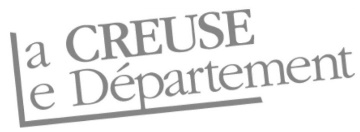 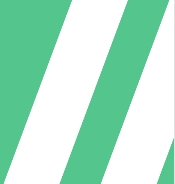 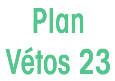 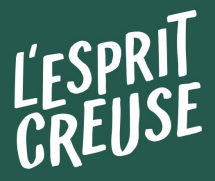 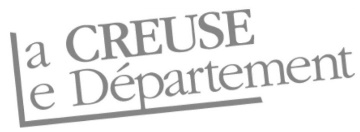 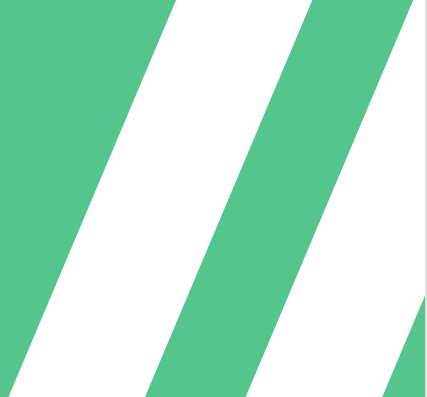 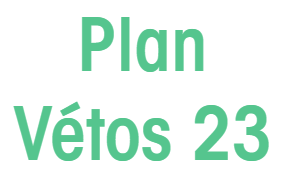 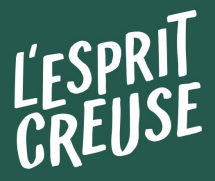 FORMULAIRE DE DEMANDE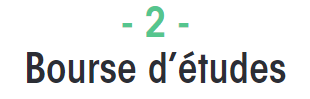 Avec son Plan Vétos 23, le Conseil départemental de la Creuse accompagne les étudiants vétérinaires dans le cadre de leurs études :pour la 5ème et la 6ème année d’étude (année d’approfondissement),qui ont choisi ou vont choisir un approfondissement concernant les animaux de production,qui s’engagent à exercer en Creuse dans l’année qui suit l’obtention de leur diplôme et pendant 5 ans minimum.Vous remplissez l’intégralité de ces 3 conditions ? Vous pouvez alors déposer une demande de bourses. Le calcul de l’aide qui pourrait vous être accordée démarrera à compter de la date de réception de la présente demande, ne tardez donc pas !Merci de renseigner le formulaire de demande d’aide suivant et de le retourner, au plus vite à vetos23@creuse.fr Identification du demandeurNom de l’étudiant : _______________________________________________________________Prénom(s) de l’étudiant (dans l’ordre de l’état civil) : ______________________________________Date de naissance (JJ/MM/AAAA) : __________________________________________________Lieu de naissance (ville et département) : ______________________________________________Adresse : ______________________________________________________________________Téléphone : ____________________________________________________________________Mail : __________________________________________________________________________CursusNom de l’école vétérinaire fréquentée : ________________________________________________Pays de l’école vétérinaire fréquentée : _______________________________________________Année d’étude en cours : (cocher l’année concernée)Si vous êtes étudiant en dernière année, approfondissement choisi :Attention, l’approfondissement choisi doit IMPÉRATIVEMENT porter a minima sur les animaux de production (selon l’école fréquentée : filière pure ou filière mixte comprenant les animaux de production) :______________________________________________________________________________Si vous êtes étudiant en A5 : Je m’engage à choisir un approfondissement portant pour tout ou partie sur les animaux de productionSi l’aide sollicitée vous est accordée, cela donnera lieu à la signature d’un contrat d’engagement réciproque dans lequel une clause particulière reprendra cet engagement.Objet de la demande d’aide Je sollicite le Conseil départemental de la Creuse pour l’obtention d’une indemnité d’études dans le cadre du Plan Vétos 23.Nombre de mois d’études restant à réaliser à compter de la présente demande, jusqu’à la fin de l’année d’approfondissement : ______________________________________________________Engagements Je certifie exactes et sincères les informations fournies dans ce formulaire. Je m’engage à : m’installer ou exercer mon activité en Creuse, dans l’année suivant l’obtention de mon diplôme ou de mon titre de vétérinaire, pendant 5 années consécutives au minimum, en contribuant à la protection de la santé publique et en assurant la continuité et la permanence des soins aux animaux d’élevage.Fait à ________________________, le _____/______/__________Nom, prénom de l’étudiant :Signature :Protection des données à caractère personnellesLes informations vous concernant sont collectées par le Département de la Creuse pour gérer votre demande de bourse d’études, dans le cadre du Plan Vétos 23 créé et mis en œuvre par le Conseil départemental de la Creuse. Le traitement relève d’une mission d’intérêt public du Département de la Creuse. La finalité de ce traitement est l’instruction et la gestion de votre dossier.Vos données sont destinées aux services instructeurs du Département de la Creuse. Elles sont obligatoires et nécessaires pour l’instruction du dossier. Le défaut de réponse entraînera une impossibilité de traiter votre demande. Elles sont conservées 2 ans en cas de refus, 5 ans après la fin du contrat d’engagement réciproque ou 1 an après la fin de la procédure en cas de recours. Le traitement du dossier ne fait l’objet d’aucune décision automatisée. Conformément à la loi « Informatique et Libertés » n°78-17 et au règlement (UE) 2016/679 (RGPD), vous bénéficiez d’un droit d’accès, de rectification et d’effacement sur vos données, d’un droit de limitation et d’opposition à leur traitement ainsi que d’un droit post-mortem en vous adressant au Délégué à la Protection des Données (DPD) par :Mél : dpd@creuse.frCourrier : Conseil départemental de la Creuse	À l’attention du Délégué à la Protection des DonnéesHôtel du DépartementBP 25023011 Guéret cedexVous disposez aussi du droit d’introduire une réclamation auprès de la CNIL (Commission Nationale Informatique et Libertés), 3 Place de Fontenoy – TSA 80715 – 75334 Paris Cedex 07 – www.cnil.fr.Liste des pièces à fournir en + du présent formulairecertificat de scolarité de l’année en cours,RIB avec IBAN,pour les étudiants en A6 : document permettant d’indiquer l’approfondissement choisi, si cette information n’est pas déjà présente dans le certificat de scolarité Année 5 Année 6